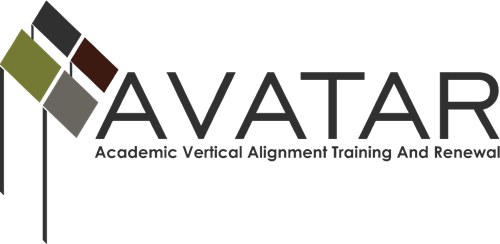 Action Plan – April 2015 to August 2016  ESC Region _17_____ or Other Organization ________Date of Action Plan submitted to UNT ___July 31, 2015_________Members of Partnership (Please list all)Goals of partnership Develop ISD, post-secondary, and workforce/ P-16  partnerships appropriate to local endorsement options Facilitate offering  and documentation of College Preparatory Courses (CPCs) of the partnershipDeepen vertical alignment of the ELA and Math offerings of ISD and post-secondary partnersObjectives supporting your goals       1. The partnership will identify ways that post-secondary, and workforce/P/16 partners can support ISDs in offering endorsement options in Region 17.       2. The members of the partnership will continue to disseminate information regarding the offering of the CPCs to students who are deemed not college   	ready.            The partnership will investigate additional opportunities regarding MOUs with 4-year partners.       3. The partnership will continue to evaluate the vertical alignment of the ELA and Math college prep courses being offered in Region 17 and suggest         	improvements and resources based on the evaluations.Plan of Work Timeline, Responsibility, Resources, and EvaluationBudget planName (include yourself)District/University/Workforce or P-16 CouncilTitle/PositionEmailPhone*Please see attached Excel File.# of Related Objective(s) AboveActivityPlanned Evidence of ImplementationPlanned Evidence of Impact                 2, 3Meetings for Vertical Alignment Partners/TeamsMeeting Participant List; Meeting MinutesClarify goals and objectives for the action plan related to CPC1Meetings for AVATAR Partners related to EndorsementsMeeting Participant List; Meeting MinutesClarify goals and objectives for the action plan related to endorsements1Panel Presentation of Post-Secondary Admissions Personnel at conferenceConference program; List of panel membersList of session attendees;2,3Math Vertical Alignment MeetingFinal Version of College Prep Math LiveBinder resourceWill be shared with all  Region 17 districts through the Region 17 HB 5 LiveBinder and at College Prep Math teacher training workshop2,3College Prep Math Teacher TrainingWorkshop participant listTeachers will be trained to teach the objectives of College Prep Math course2,3College Prep English Teacher TrainingWorkshop participant listTeachers will be trained to teach the objectives of College Prep ELA courseDateActivity Who is ResponsibleResources NeededAssociated EvaluationJuly 20, 2015College Prep Math Teacher TrainingSPC PartnersTraining Handouts; roomTraining EvaluationJuly 31, 2015College Prep ELA Teacher TrainingSPC PartnersTraining Handouts; roomTraining EvaluationJuly 31, 2015Turn in Action PlanCoordinator Facilitator-Heather BlountCompleted Action PlanSept. 11, 2015College Prep ELA Teacher TrainingSPC PartnersTraining Handouts; roomTraining Evaluation9/22 or 9/24AVATAR Conference CallCoordinator Facilitator-Heather BlountnoneMinutes of Conference CallOctober/November, 2015TBDConvene Vertical Alignment Partners for MeetingCoordinator/Facilitator – Heather Blount; VAT membersRoom at ESC; refreshmentsReview results from 2014-2015 College Prep ELA and Math exams; numbers of students enrolledOctober/November, 2015TBDConvene Post-Secondary and Workforce Partners for MeetingCoordinator/Facilitator-Heather Blount; PartnersRoom at ESC; refreshmentsMinutes of meetingDec 2, 2015Panel Presentation of Post-Secondary Admissions Personnel at conferenceCoordinator/Facilitator- Heather Blount; panel membersSession evaluationsDec 8/10, 2015AVATAR Conference CallCoordinator Facilitator-Heather BlountnoneMinutes of Conference CallDecember 31, 2015Status ReportCoordinator Facilitator-Heather BlountMinutes from meetingsCompleted reportFeb 2/4, 2015AVATAR Conference CallCoordinator/Facilitator-Heather BlountnoneMinutes of Conference CallFebruary 2016 TBDConvene Vertical Alignment Partners for MeetingCoordinator/Facilitator-Heather Blount; VAT membersRoom at ESC; refreshmentsMinutes of meetingMarch 2016 TBDConvene Post-Secondary and Workforce Partners for MeetingCoordinator/Facilitator-Heather Blount; PartnersRoom at ESC; refreshmentsMinutes of meetingApril 16 TBD Convene Vertical Alignment Partners for MeetingCoordinator/Facilitator-Heather Blount; VAT membersRoom at ESC; refreshmentsMinutes of meetingApril TBARegional or statewide AVATAR MeetingCoordinator/Facilitator-Heather BlountApril 15, 2016Status ReportCoordinator Facilitator-Heather BlountMinutes from meetingsCompleted reportJune 7/9, 2016AVATAR Conference CallCoordinator/Facilitator-Heather BlountnoneMinutes of Conference CallAugust 15, 2016Final ReportCoordinator/Facilitator-Heather BlountMinutes from meetingsCompleted ReportAnticipated activity Personnel cost/StipendsTravelMaterials/SuppliesFoodConsultantSalary$1,800.00Stipends for partners$3,000Catering/Refreshments$500.00TOTAL$4,800.00$500.00